                Radicación             _________________    NUMERO DE         FECHA:       de         de     Declaro bajo la gravedad del juramento que no estoy incurso en ninguna de las inhabilidades e incompatibilidades de ley.       ____________________________________		                              __________________________________                   Ordenador del Gasto					 	                    Profesor Visitante-Hora Cátedra
DOCUMENTOS VIGENTES PREVIOS AL PAGO:NOTAS:PARA EL INICIO DE   SERVICIOS SE REQUIERE EL REGISTRO PRESUPUESTAL.A  ANEXARSE EL DOCUMENTO DE JUSTIFICACIONSI LA RESPUESTA ES SI  ANEXAR JUSTIFICACION CONFORME ACUERDO 051 de 2007 SIEMPRE Y CUANDO LA PRESTACION DEL SERVICIO SEA EXCLUSIVAEL SUPERVISOR ESTA OBLIGADO A CUMPLIR LO ESTIPULADO EN EL ACUERDO 015 DE 2000 ARTÍCULO 3°, RESOLUCION R498 DE 2006TODA MODIFICACION A LA ORDEN DEBERÁ REALIZARSE MEDIANTE OTRO SI Y/O ADICION.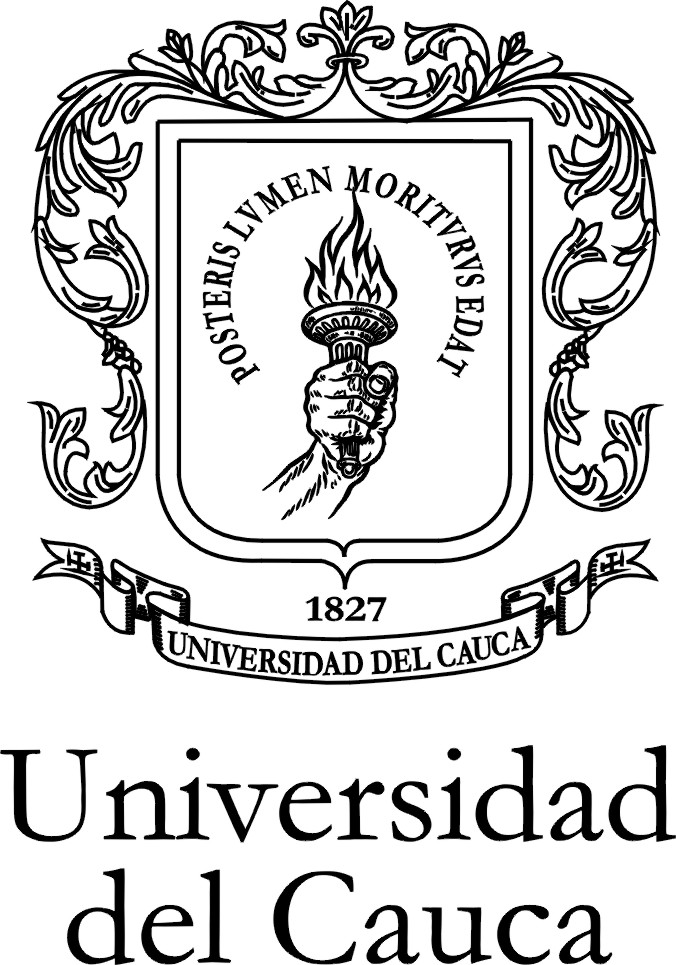 Vicerrectoría AdministrativaContrato Académico RemuneradoNIT. 891.500.319-2Vicerrectoría AdministrativaContrato Académico RemuneradoNIT. 891.500.319-2Vicerrectoría AdministrativaContrato Académico RemuneradoNIT. 891.500.319-2Código: PA-GA-5-FOR-21Código: PA-GA-5-FOR-21Versión: 2Fecha de Actualización: 02-09-2014Oficio de Solicitud  Número      Oficio de Solicitud  Número      Oficio de Solicitud  Número                de   de   Dependencia                   de   de   Dependencia                   de   de   Dependencia                   de   de   Dependencia         (2)Justificación(2)Justificación(2)Justificación(2)JustificaciónOficio número         Fecha:         de   de                       Del            de         deFecha:Oficio número         Fecha:         de   de                       Del            de         deFecha:Oficio número         Fecha:         de   de                       Del            de         deFecha:OBJETO DEL SERVICIOOBJETO DEL SERVICIOOBJETO DEL SERVICIOOBJETO DEL SERVICIOOBJETO DEL SERVICIOOBJETO DEL SERVICIOOBJETO DEL SERVICIOSOLICITANTENOMBRE:                  _SOLICITANTENOMBRE:                  _SOLICITANTENOMBRE:                  _SOLICITANTENOMBRE:                  _SOLICITANTENOMBRE:                  _Vo.Bo. DECANO/JEFE DEPENDENCIANOMBRE:             _____Vo.Bo. DECANO/JEFE DEPENDENCIANOMBRE:             _____FIRMA:                                ____  ___FIRMA:                                ____  ___FIRMA:                                ____  ___FIRMA:                                ____  ___FIRMA:                                ____  ___FIRMA.                         ____  __FIRMA.                         ____  __Con Cargo al presupuesto de: (indicar programa académico, departamento, convenio/contrato)
      Con Cargo al presupuesto de: (indicar programa académico, departamento, convenio/contrato)
      Con Cargo al presupuesto de: (indicar programa académico, departamento, convenio/contrato)
      Con Cargo al presupuesto de: (indicar programa académico, departamento, convenio/contrato)
      Con Cargo al presupuesto de: (indicar programa académico, departamento, convenio/contrato)
      Con Cargo al presupuesto de: (indicar programa académico, departamento, convenio/contrato)
      Con Cargo al presupuesto de: (indicar programa académico, departamento, convenio/contrato)
      CDP.Nº       Fecha:       de      de  Fecha:       de      de  Fecha:       de      de  Fecha:       de      de  FIRMA RESPONSABLE PPTOCONTRATISTACONTRATISTANOMBRE :  -Escriba nombre aquí-                                                        NOMBRE :  -Escriba nombre aquí-                                                        NOMBRE :  -Escriba nombre aquí-                                                        NOMBRE :  -Escriba nombre aquí-                                                        NOMBRE :  -Escriba nombre aquí-                                                        CONTRATISTACONTRATISTA(3)Tiene contratos vigentes con la Universidad del Cauca?   SI           NO                                                           (3)Tiene contratos vigentes con la Universidad del Cauca?   SI           NO                                                           (3)Tiene contratos vigentes con la Universidad del Cauca?   SI           NO                                                           (3)Tiene contratos vigentes con la Universidad del Cauca?   SI           NO                                                           (3)Tiene contratos vigentes con la Universidad del Cauca?   SI           NO                                                           DirecciónTeléfono      Teléfono      Ciudad      Información TributariaNumero                                               NIT          RUT      C.C.        C. Extranjería     Pasaporte   Actividad Económica             Persona:  Natural          
                                                                         Impuesto a Las Ventas:             Reg. Simplificado                   Reg. Común   Información TributariaNumero                                               NIT          RUT      C.C.        C. Extranjería     Pasaporte   Actividad Económica             Persona:  Natural          
                                                                         Impuesto a Las Ventas:             Reg. Simplificado                   Reg. Común   Información TributariaNumero                                               NIT          RUT      C.C.        C. Extranjería     Pasaporte   Actividad Económica             Persona:  Natural          
                                                                         Impuesto a Las Ventas:             Reg. Simplificado                   Reg. Común   Información TributariaNumero                                               NIT          RUT      C.C.        C. Extranjería     Pasaporte   Actividad Económica             Persona:  Natural          
                                                                         Impuesto a Las Ventas:             Reg. Simplificado                   Reg. Común   Información TributariaNumero                                               NIT          RUT      C.C.        C. Extranjería     Pasaporte   Actividad Económica             Persona:  Natural          
                                                                         Impuesto a Las Ventas:             Reg. Simplificado                   Reg. Común   Información TributariaNumero                                               NIT          RUT      C.C.        C. Extranjería     Pasaporte   Actividad Económica             Persona:  Natural          
                                                                         Impuesto a Las Ventas:             Reg. Simplificado                   Reg. Común   Información TributariaNumero                                               NIT          RUT      C.C.        C. Extranjería     Pasaporte   Actividad Económica             Persona:  Natural          
                                                                         Impuesto a Las Ventas:             Reg. Simplificado                   Reg. Común   Información Bancaria:                                     NUMERO DE CUENTA:                                             CORRIENTE       AHORRO       ENTIDAD       Información Bancaria:                                     NUMERO DE CUENTA:                                             CORRIENTE       AHORRO       ENTIDAD       Información Bancaria:                                     NUMERO DE CUENTA:                                             CORRIENTE       AHORRO       ENTIDAD       Información Bancaria:                                     NUMERO DE CUENTA:                                             CORRIENTE       AHORRO       ENTIDAD       Información Bancaria:                                     NUMERO DE CUENTA:                                             CORRIENTE       AHORRO       ENTIDAD       Información Bancaria:                                     NUMERO DE CUENTA:                                             CORRIENTE       AHORRO       ENTIDAD       Información Bancaria:                                     NUMERO DE CUENTA:                                             CORRIENTE       AHORRO       ENTIDAD       Valor en Letras:      ___ Antes de IVA:                                        IVA                                              TOTAL:      ___ Valor en Letras:      ___ Antes de IVA:                                        IVA                                              TOTAL:      ___ Valor en Letras:      ___ Antes de IVA:                                        IVA                                              TOTAL:      ___ Valor en Letras:      ___ Antes de IVA:                                        IVA                                              TOTAL:      ___ Valor en Letras:      ___ Antes de IVA:                                        IVA                                              TOTAL:      ___ Valor en Letras:      ___ Antes de IVA:                                        IVA                                              TOTAL:      ___ Valor en Letras:      ___ Antes de IVA:                                        IVA                                              TOTAL:      ___ Forma de Pago:            Llamar a ext. 1123 para consultar forma de pagoForma de Pago:            Llamar a ext. 1123 para consultar forma de pagoForma de Pago:            Llamar a ext. 1123 para consultar forma de pagoForma de Pago:            Llamar a ext. 1123 para consultar forma de pagoForma de Pago:            Llamar a ext. 1123 para consultar forma de pagoForma de Pago:            Llamar a ext. 1123 para consultar forma de pagoForma de Pago:            Llamar a ext. 1123 para consultar forma de pagoPlazo de Ejecución: Plazo de Ejecución: Plazo de Ejecución: Meses:           a partir de la fecha de IniciaciónMeses:           a partir de la fecha de IniciaciónDías:          a partir de la fecha de IniciaciónDías:          a partir de la fecha de Iniciación(4) Supervisor:           Cédula:            Dependencia:           Ext:           (4) Supervisor:           Cédula:            Dependencia:           Ext:           (4) Supervisor:           Cédula:            Dependencia:           Ext:           (4) Supervisor:           Cédula:            Dependencia:           Ext:           (4) Supervisor:           Cédula:            Dependencia:           Ext:           (4) Supervisor:           Cédula:            Dependencia:           Ext:           (4) Supervisor:           Cédula:            Dependencia:           Ext:           REGISTRO PTONº        Fecha:     de         de  CODIGO PRESUPUESTAL______________________________________________________________________

FIRMA  RESPONSABLE PTOCertificado de antecedentesRUT./ C.C ./ C.Extrj./ Pasaporte)Pasado Judicial VigenteAfiliación a Seguridad Social (Arp, Pensión y Salud)Fotocopia de Cédula de CiudadaníaFecha de Iniciación:         de          de  _____________________________________
 Firma del Responsable 